                                                       Seminário 2019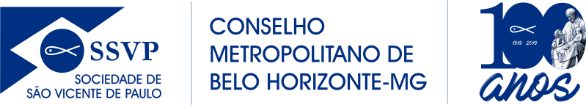 Nome: _______________________________________________________________
Data de Nascimento: ____/____/____ 
Endereço: _____________________________________________________  Nº____
Telefone: _________________ 
Conselho Central: ______________________________________________________
Conselho Particular:  ____________________________________________________ 
Conferência:  __________________________________________________________

Observações: ______________________________________________________________________________________________________________________________________________________________________________________________________________________________________________________________________________________________________________________________________________________________________________________________________________________________                                                                                 Seminário 2019Nome: _______________________________________________________________
Data de Nascimento: ____/____/____ 
Endereço: _____________________________________________________  Nº____
Telefone: _________________ 
Conselho Central: ______________________________________________________
Conselho Particular:  ____________________________________________________ 
Conferência:  __________________________________________________________

Observações: ______________________________________________________________________________________________________________________________________________________________________________________________________________________________________________________________________________________________________________________________________________________________________________________________________________________________